Bik pasme limuzin »JACK PS«L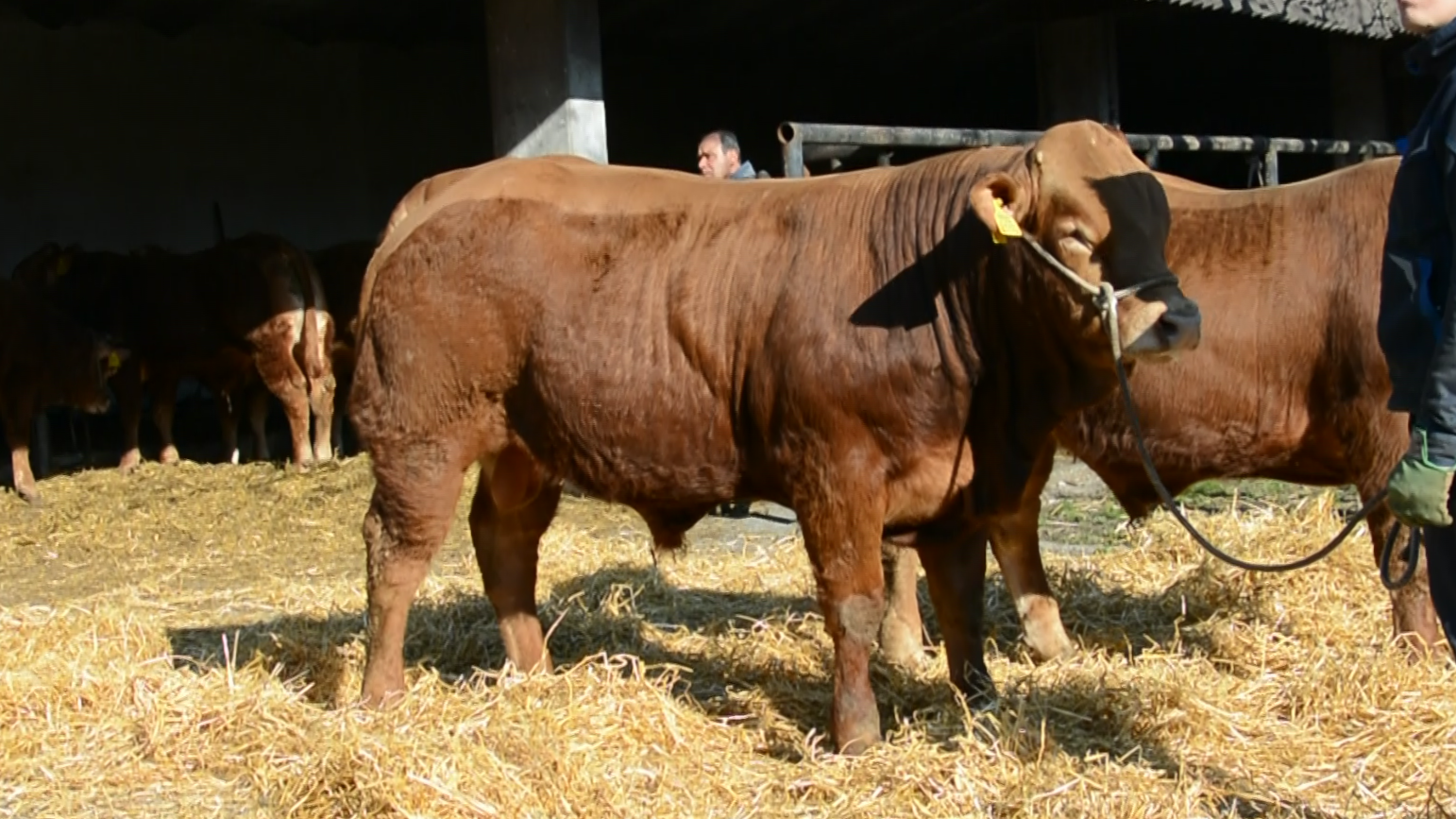 SI 65492110 JACK PS, roj.: 27.01.2021, rej.: Tomaž Robnik, Krnica, kat.: PPE-VPri brezrožnem limuzin biku Jacku PS sta oba stara očeta italijanskega porekla. Bik se je še posebej odlikoval po visokih dnevnih prirastih v času pred vstopom na testno postajo. Je večjega okvirja in je bil zaradi ocen zunanjosti in prirastov uvrščen v elitni razred.VIDEO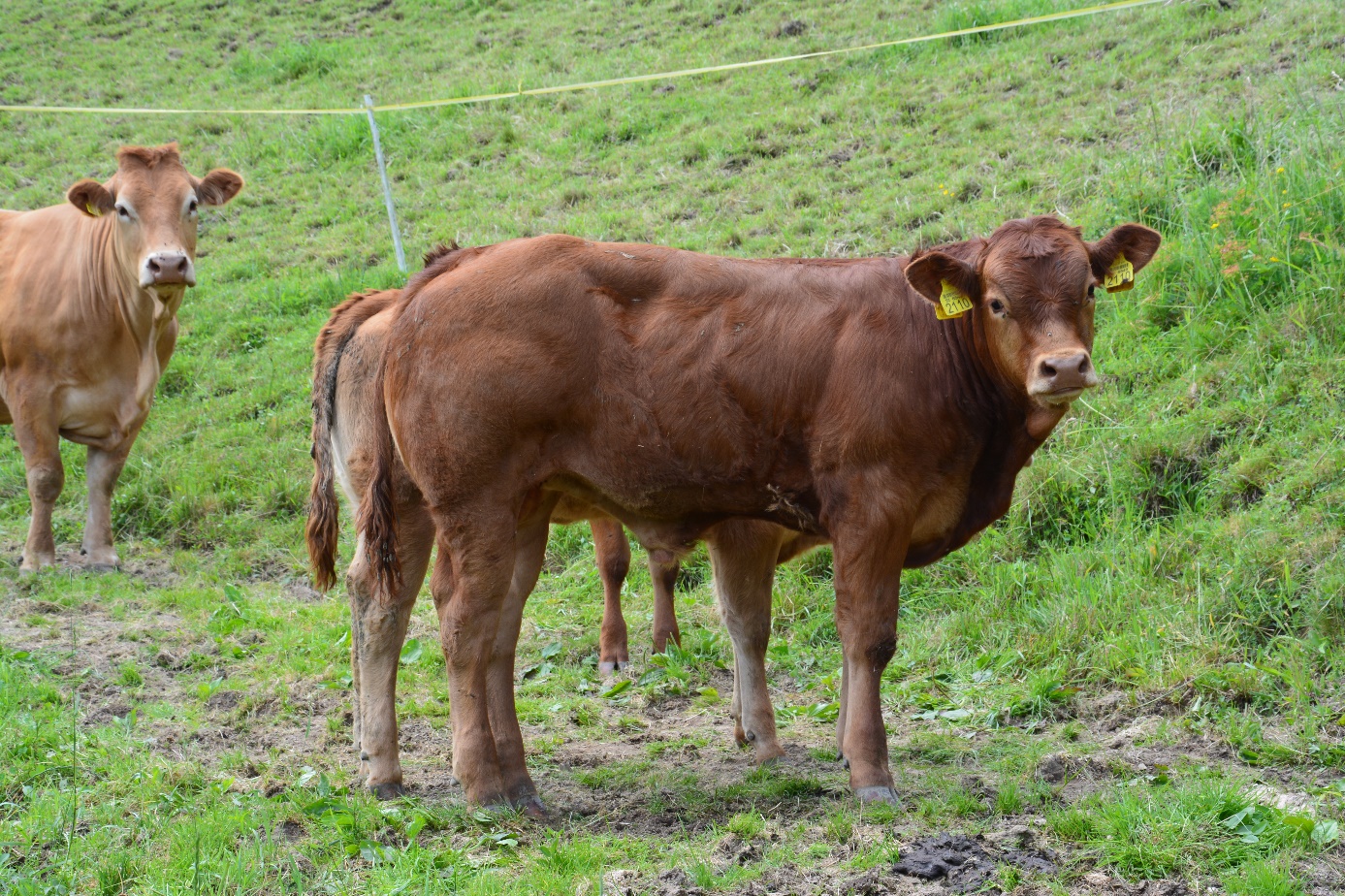 SI 65492110 JACK PS (kot tele)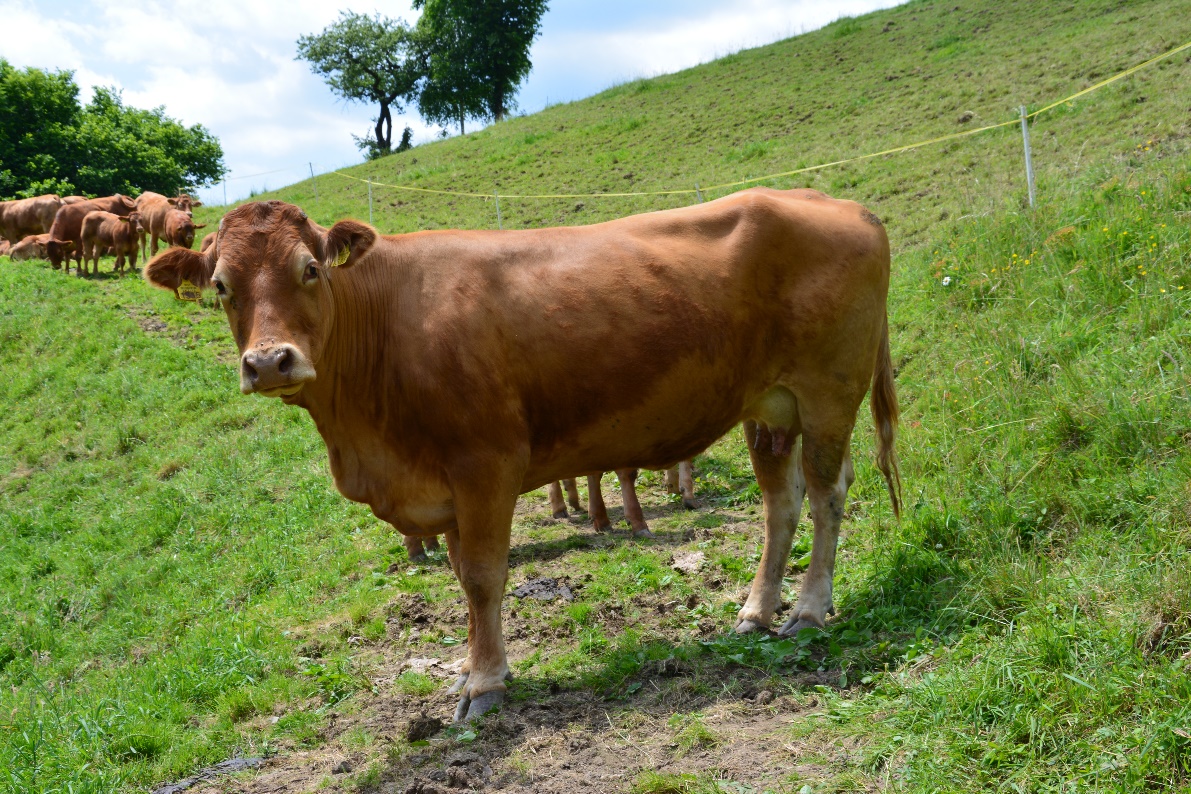 SI 34451515 (mati)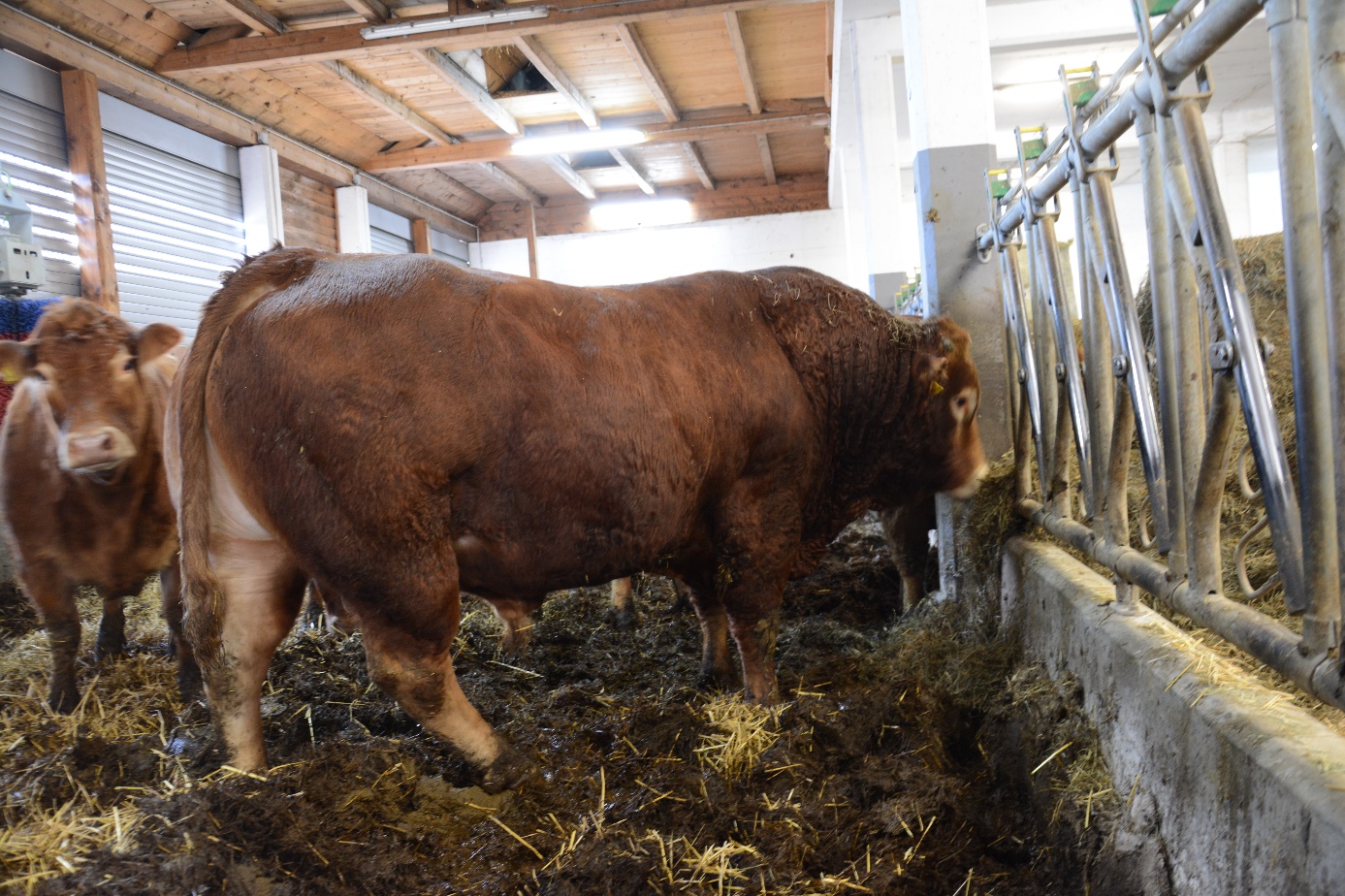 JARK 864673 (oče)Masa na dan (kg)Masa na dan (kg)Masa na dan (kg)Masa na dan (kg)Masa na dan (kg)Prirast (g/dan)Prirast (g/dan)Prirast (g/dan)Prirast (g/dan)TestRoj.902102403650-900-21090-2100-365240-36549313356492125612141090Lastnosti zunanjostiLastnosti zunanjostiOmišičenost76Velikost skeleta70Pasemske lastnosti83Funkcionalne lastnosti70